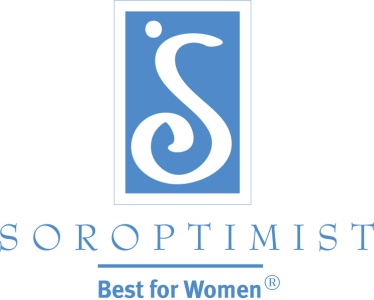 國際蘭馨交流協會美洲聯盟X世代: 塑造這一代觀點的大事記要1970	「時代雜誌」和「新聞週刊」刊登婦女運動做為封面故事; 日本成為第四個發射衛星環繞地球的國家; 披頭士解散.1971	卡帶式錄放影機問世. 1972	奧林匹克冬季運動會首次在歐洲和北美以外的地方 ─ 日本札幌舉行; 水門事件爆發.1973	美國撤出越南; 智利總統薩爾瓦多阿連德 (Salvador Allende) 被推翻.1974	伊莎貝爾裴隆 (Isabel Martinez de Peron) 繼她丈夫之後接任阿根廷總統; 美國總統尼克森辭職.1975	聯合國首次婦女會議在墨西哥市舉行; 微軟公司成立;「週六夜現場」電視節目首映.1976	北越和南越聯合組成「越南社會主義共和國」.1977	日本的樋口久子贏得女子職業高爾夫球巡迴賽冠軍, 使她成為男子組或女子組重要比賽中第一位贏得冠軍的亞洲人; 亞洲婦女協會在日本成立; 電影「星際大戰」發行.1978	美國女性進入大學的人數多於男性; 亞馬遜合作協議由玻利維亞、巴西，哥倫比亞、厄瓜多爾、圭亞那、秘魯、蘇里南和委內瑞拉共同簽署; 第一名試管嬰兒誕生.1979	瑪格麗特柴契爾 (Margaret Thatcher) 當選為歐洲第一位女性總理; 德蕾莎修女 (Mother Teresa) 獲頒諾貝爾和平獎; 索尼 (Sony) 推出隨身聽.1980	珍索維 (Jeanne Sauvé) 成為加拿大下議院的第一位女議長; 冰島選舉維格迪絲芬博阿多蒂爾(Vigdis Finnbogadottir) 擔任總統 (全世界擔任國家元首的第一位女性); 約翰藍儂 (John Lennon) 遇刺身亡; 魔術方塊和小精靈遊戲大受歡迎.1981	加拿大憲法修訂以保證女性權利平等; 格羅哈萊姆布倫特蘭 (Gro Harlem Brundtland) 當選挪威總理; 確定愛滋病為新瘟疫; 個人電腦 (PC) 由 IBM推出.1982	聯合國首次訂立國際和平日; 貝爾莎威爾遜被任命為加拿大最高法院首位女性大法官; 電影「外星人」和邁克傑克森 (Michael Jackson) 的 ‘顫栗’ 專輯發行.1983	莎莉萊德 (Sally Ride) 成為美國第一位女性太空人; 蘇聯擊落韓航飛機; 阿根廷在七年的軍事統治之後首次舉行民主選舉; 東京迪斯尼樂園開幕.1984	班妮迪達席爾瓦 (Benedita da Silva) 是當選進入巴西國會的第一位黑人婦女; 教宗約翰保祿二世訪問南韓, 推崇在朝鮮王朝被處死的一百多名列士; 印度女總理英迪拉甘地 (Indira Gandhi) 被兩名保鏢所殺.1985	日本先驅號探測太空船駛向哈雷彗星; 網際網路領域名稱首次登記; 大氣臭氧層發現有破洞; 音樂家錄製慈善單曲 "四海一家".1986	科蘿松艾奎諾 (Corazon Aquino) 成為菲律賓總統;「挑戰者號」太空梭爆炸; 車諾比爾核能災難; 馬可仕 (Ferdinand Marcos) 逃離菲律賓; 哈雷彗星經過.資料來源和參考資料:Friedman, D., Mangiafico, L., Blake, J., Wintz, L. (1996). Soroptimist International of the Americas: Serving Communities for 75 Years. Soroptimist International of the Americas. (國際蘭馨交流協會美洲聯盟: 服務各地社區七十五年). 國際蘭馨交流協會美洲聯盟.Rosenberg, J. (n.d). Timeline of the 20th Century (二十世紀大事記要). 取自: http://history1900s.about.com/od/timelines/tp/1970timeline.htm; and http://history1900s.about.com/od/timelines/tp/1980timeline.htm.X世代: 蘭馨會大事記要1970	蘭馨會有 883 個分會和二萬四千一百名會員.1971	蘭馨會慶祝五十週年; 首次在委內瑞拉加拉加斯市成立蘭馨分會.1972	訓練獎活動 (Training Awards Program, TAP) 推出; 之後稱為「為婦女創造機會獎」; 如今稱為「實現你的夢想獎」.1973	首次在薩爾瓦多聖薩爾瓦多市成立蘭馨分會.1976	首次在瓜地馬拉的瓜地馬拉市成立蘭馨分會; 日本專區成立; 西南專區分解成三個專區: 創始人專區、內華達山脈專區和太平洋山脈專區.1977	首次在尼加拉瓜馬那瓜市成立蘭馨分會.1978	首次在波多黎各聖胡安市和關島阿加尼亞市成立蘭馨分會; 太平洋專區分解成三個專區: 卡密諾瑞爾專區、沙漠海岸專區和黃金海岸專區.1980	首次在巴拉圭亞松森市和塞班島的北馬里亞納群島成立蘭馨分會; 舉辦第一次 “青年研討會”, 有來自巴西、加拿大、日本和美國的參與者; 蘭馨會有1,126 個分會和三萬三千五百名會員.1981	首次在玻利維亞科恰班巴市成立蘭馨分會; 一位前蘭馨會員珊卓戴奧康納 (Sandra Day O’Conner) 成為被任命的美國最高法院法官中的首位女性法官.1983	菲律賓專區成立.1985	開會通過聯盟的第一個宗旨聲明, 其中強調蘭馨會是一個具前瞻性、富有活力、規模不斷擴 大、多元化的全球性服務組織.1986	加勒比海、韓國和墨西哥專區成立; 日本分解成五個專區.資料來源和參考資料:Friedman, D., Mangiafico, L., Blake, J., Wintz, L. (1996). Soroptimist International of the Americas: Serving Communities for 75 Years. Soroptimist International of the Americas. (國際蘭馨交流協會美洲聯盟: 服務各地社區七十五年). 國際蘭馨交流協會美洲聯盟.X世代著名人物濱崎步,日本知名女歌手和名人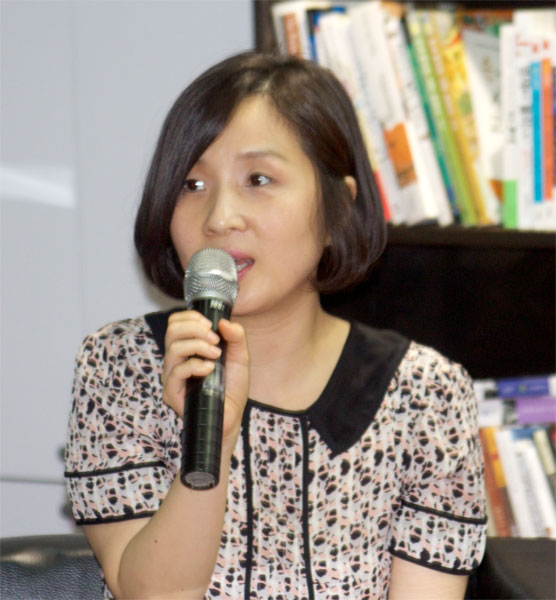 鄭雅修 (Jung Ihyun), 韓國小說家凱若田隆格利 (Karylle Tatlonghari), 菲律賓歌手/名人陳詩欣, 台灣首位贏得奧林匹克運動會金牌的運動員林心如, 台灣女演員、製作人、導演保拉羅哈斯 (Paola Rojas), 墨西哥城電視新聞主播席琳狄翁 (Celine Dion), 加拿大歌手蒄兒斯坦吉樂布連德 (Kirsten Gillibrand), 來自紐約的美國參議員瑞秋梅道 (Rachel Maddow), 美國電視節目主持人/政治評論家珍妮佛羅培茲 (Jennifer Lopez), 美國藝人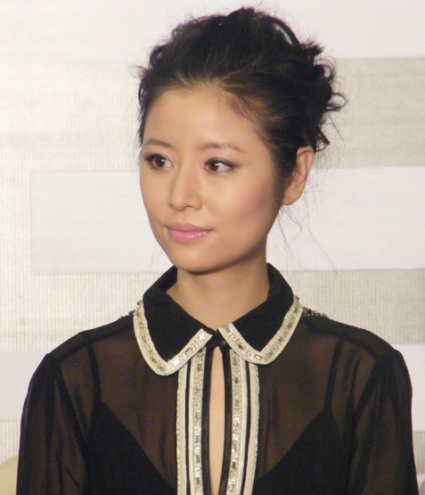 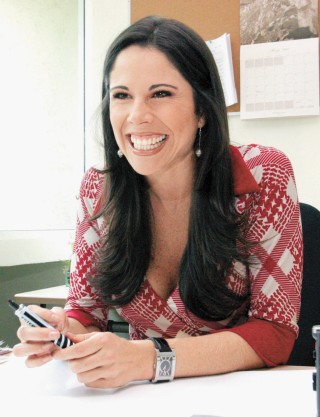 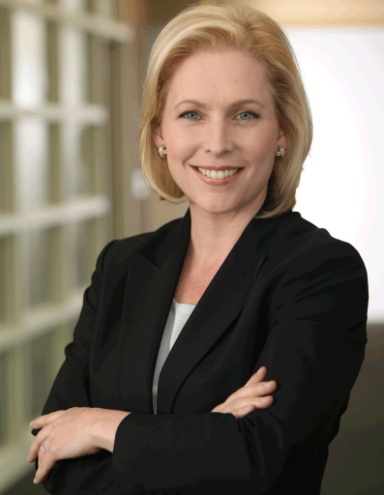 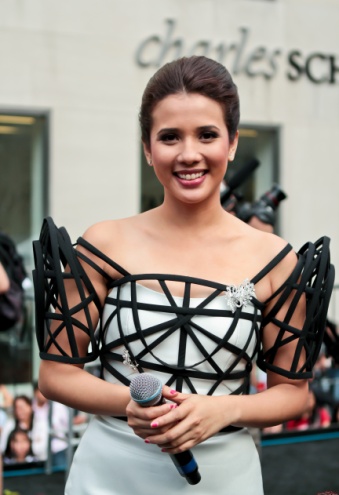 照片, 上排: 鄭雅修; 下排: 凱若田隆格利; 林心如; 保拉羅哈斯; 蒄兒斯坦吉樂布連德照片來源:鄭雅修: CCmontgom. JungIHyun. 經由維基共享資源 (Wikimedia Commons) BY-SA 3.0創作共用許可, commons.wikimedia.org. 2015年3月11日網頁. 凱若 田隆格利: Miranda, Mickey. Karylle by Mickey Miranda, June 2011.2011. 經由維基共享資源 (Wikimedia Commons) BY-SA 2.0創作共用許可, commons.wikimedia.org. 2015年3月12日網頁. 林心如: Tinakr. Ruby Lin 127 in Beijing. 經由維基共享資源 (Wikimedia Commons) BY-SA 3.0創作共用許可, commons.wikimedia.org. 2015年3月12日網頁. 保拉羅哈斯: Redpaolux. Paola Rojas. 經由維基共享資源 (Wikimedia Commons) BY-SA 3.0創作共用許可, commons.wikimedia.org. 2015年3月12日網頁. 蒄兒斯坦吉樂布連德: Gillibrand 2010. SenatorGillibrandpic. Senator Gillibrand's official 2010 campaign Flickr account - Flickr. 經由維基共享資源 (Wikimedia Commons) BY-SA 2.0創作共用許可, commons.wikimedia.org. 2015年3月12日網頁. 